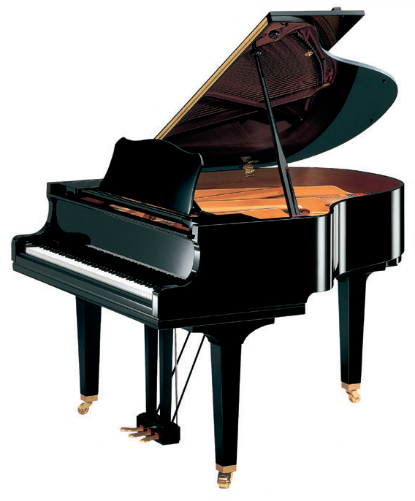 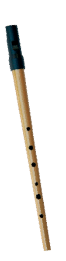 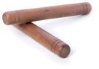 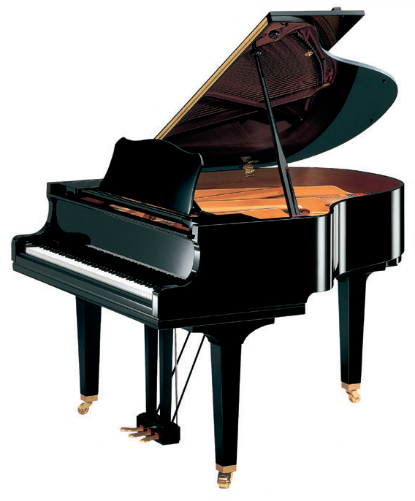 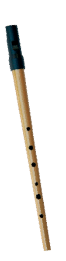 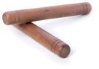 Lekcja 27. Warsztat muzycznyPodpisz zdjęcia, a następnie zaznacz te z nich, które przedstawiają instrumenty z rodziny fletów.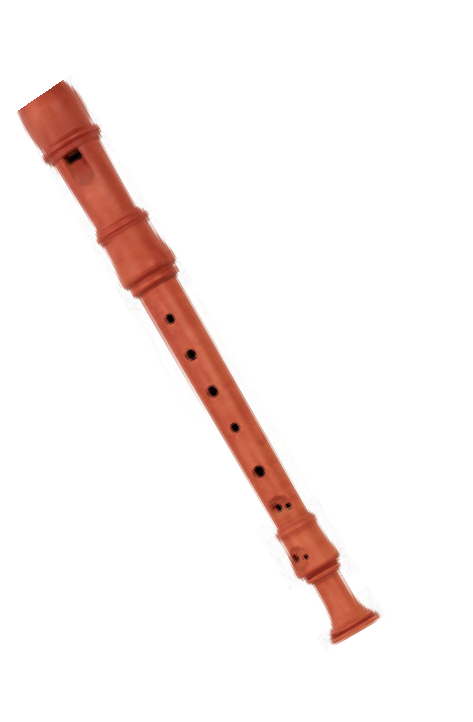 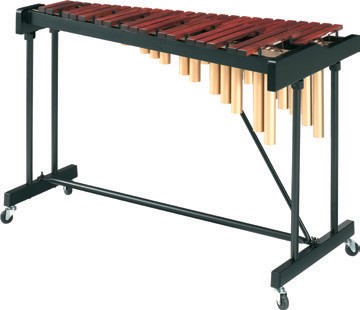 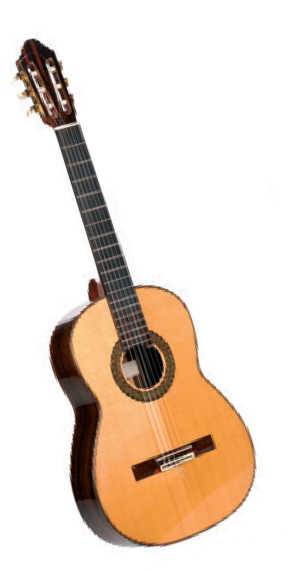 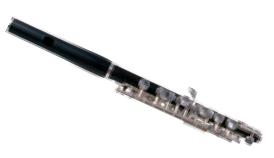 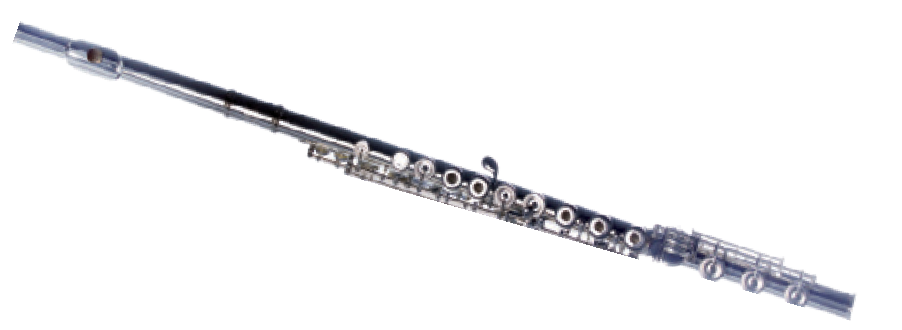 Zaznacz na osi czasu epokę baroku.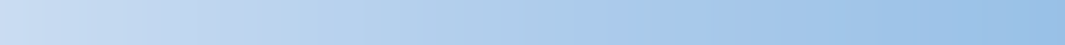 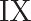 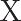 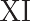 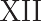 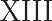 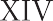 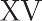 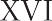 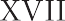 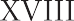 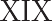 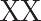 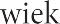 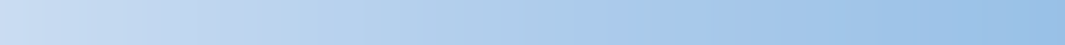 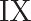 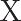 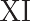 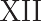 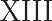 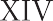 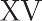 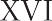 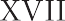 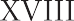 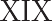 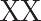 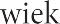   Napisz na jakich instrumentach grał w swojej twórczości Jan Sebastian Bach. Zapisz o wyrazy.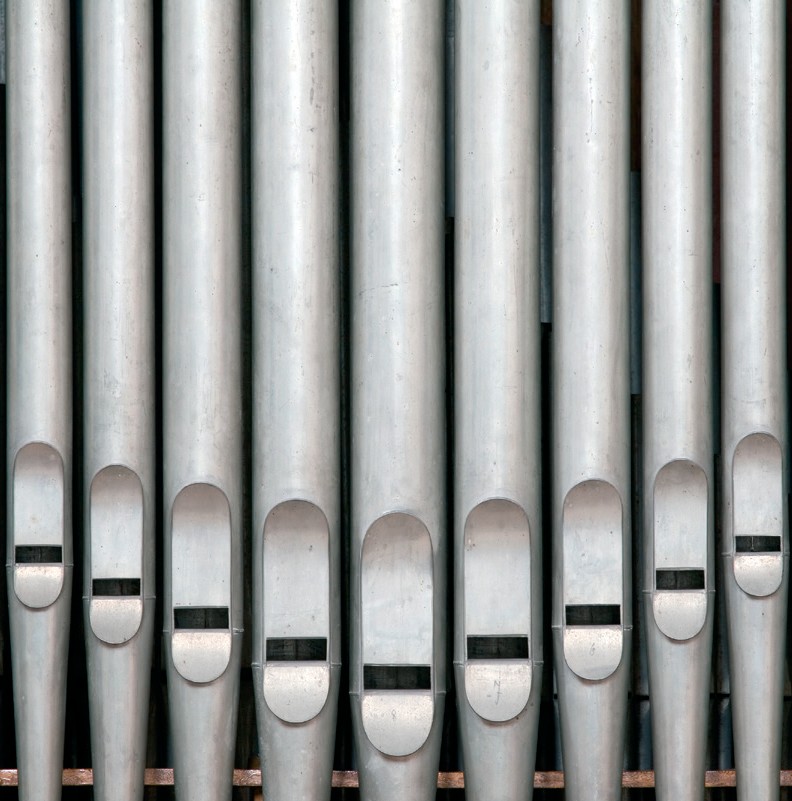 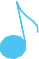 